西城教育研修学院2016—2017学年度第二学期小学第 10周研修活动安排（2017年 4月 24 日—2017年 4 月28 日）小学语文三年级活动活动时间：2017年4月27日（周四）下午2:00活动地点： 黄城根小学后广平校区（三层礼堂）（西城区后广平胡同9号）西城区图书馆对面活动内容：精读课文教学现场课：《女娲补天》第二课时执教者：黄城根小学  梁艺       2．微格教学展示：                      在整本书阅读中汲取多方面的营养——《柳林风声》读书沙龙发言教师：西师附小    初申申注：请老师们携带加盖公章的此通知参加活动、签到，并在活动后及时在研修网上评价留言。小学语文年级研修课程小学六年级语文教师培养学生思维灵活性，提高多角度思考和表达的能力（2）活动一、时间：（周四）下午2：00二、地点：育民小学南校区 一层阶梯教室  （地址: 真武庙三条5号）三、主题：“感受科学精神”阅读实践活动四、内容及安排：（一）育民小学老师执教《真理诞生于一百个问号之后》（40分钟）  （二）育民小学老师说课《跨越百年的美丽》（20分钟）    （三）育民小学严继红、张海、陈燕红、老师汇报“感受科学精神”阅读实践活动的开展情况（30分钟）（四）研修员总结（15分钟）  五、友情提示：请参加活动的老师们携带加盖公章的活动通知入校，另无停车位请坐公交车前往。交通: 1路 52路 99路 15路 地铁一号线  南礼士路下车         26路 45路 特19路 白云路下车         19路 42路 真武庙下车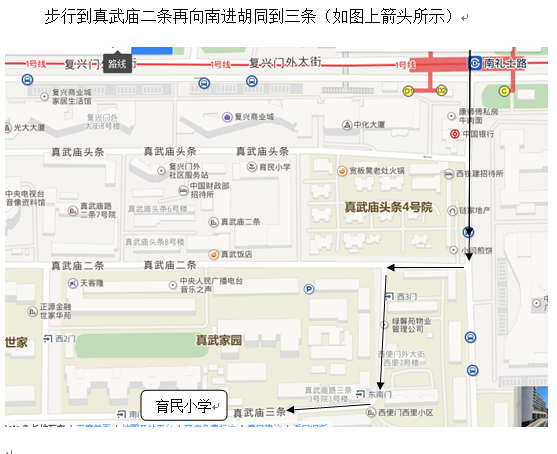 小学数学五年级全区研修活动     2017年4月26日（星期三）下午13:30在黄城根小学高部（四中对面）进行小学数学五年级全区研修活动。请全体五年级数学教师准时参加活动。品德与社会研修活动活动主题：    贯彻主体参与原则，以学科渗透为主渠道，走进西城区科技馆，探索新型课堂教学模式和学科发展模式，进一步提高小学品德与社会教师素养。活动时间：2017年4月26日周三早上8：20 活动地点：北京市西城区科技馆门口集合统一带队进入。（北京市西城区月坛北街3号）活动内容：      1．研究课： 《中国古代建筑搭建》      2．专题讲座：中国古代建筑赏析  主讲专家： 北京市西城区科技馆 朴红坤老师 备注：请各校品德与社会教师携带好通知、听课本准时参加活动。书法学科研修活动活动主题:走进黄小—西城区书法课堂教学交流活动活动时间：2017-4-26（三）下午1:30活动地点：黄城根小学高部书法教室参 加 人：全体活动内容：走进黄城根小学，通过听现场课、参观、听取经验介绍等形式，了解黄城根小学书法教育开展情况，并就书法学科形成性评价方式方法进行研讨。小学美术学科青年教师教学基本功的提升（二）课程小学综合实践活动研修活动活动内容：如何指导学生开展课题研究类活动活动时间：4月28日（周五）13：50活动地点：西城区教育研修学院 北址 北楼304教室请各校任课教师准时参加。音    乐课堂教学观摩（三）
时间：   13:30
地点：五路通小学多功能厅
活动形式：面授学习
活动内容：现场观摩"音乐与动作"教学法研究课，由五路通小学刘兰艳老师展示二年级欣赏课《加伏特舞曲》。
主讲人：刘兰艳
主讲人职称：一级教师
主讲人单位：五路通小学《班级心理辅导者的修炼》第四次研修2017年4月27日（星期四）下午14：00，在实验二小涭水河分校 （前门西大街137号），进行本学期《班级心理辅导者的修炼》研修课程的第四次研修活动，请相关老师按时出席。研修内容：录像课展示：四年级 《倾听父母对我说》  任课教师：育民小学 陈群录像课展示：五年级 《我对爸爸妈妈说》  任课教师：育翔小学 李雪岩小组研讨：萨提亚家庭治疗理论在心理课中的有效应用          小学三年级全区数学网络研修【活动内容】：   1.数学专题研究课《小数的初步的认识》授课教师：      黄城根小学  邵帅2.课后评析 ：      黄城根小学  史冬梅3.案例分享 ：  育翔小学    陈一   宏庙小学    谢薇【活动形式】：  网络研修  观看视频案例【活动时间】：2017年4月26日下午13:30------5月26日为期一个月【注意事项】：观看研修网上视频案例专栏内的研究课及评课,并观看数学三年级协作组上 的数学案例。请在互动平台上针对学习观摩发表意见，建议和思考。  观看指南如下：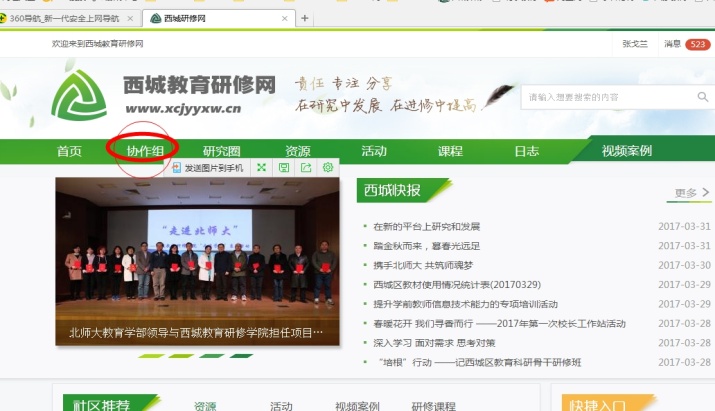 登录个人继续教育编号（西城教育研修网首页），点击协作组。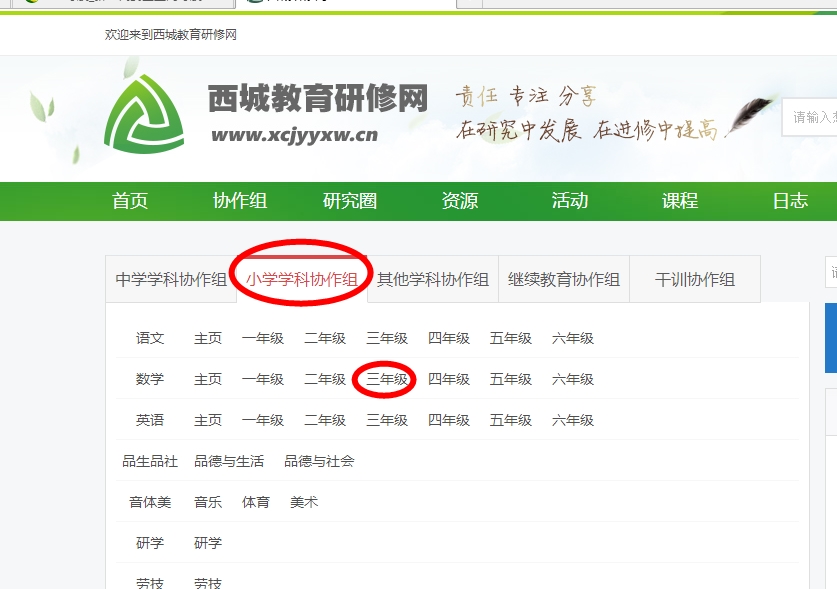 2．点击小学学科协作组，数学三年级。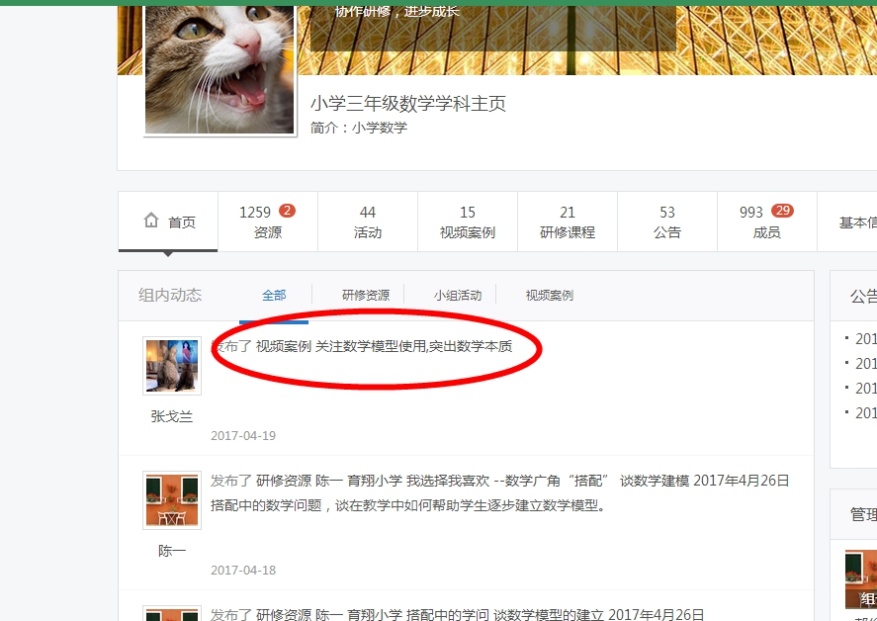 3.点击视频案例——关注数学模型使用，突出数学本质，观看视频。*注意：课后观评在继教系统年级课程下评价，记录本次学分。（如下图）点击个人姓名，进入继教系统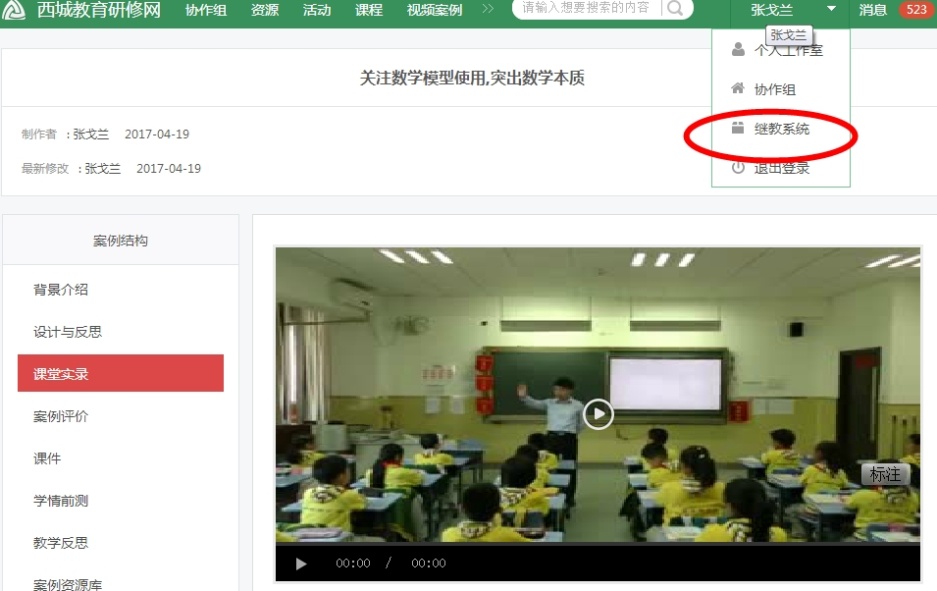 点击课程编号，或课程名称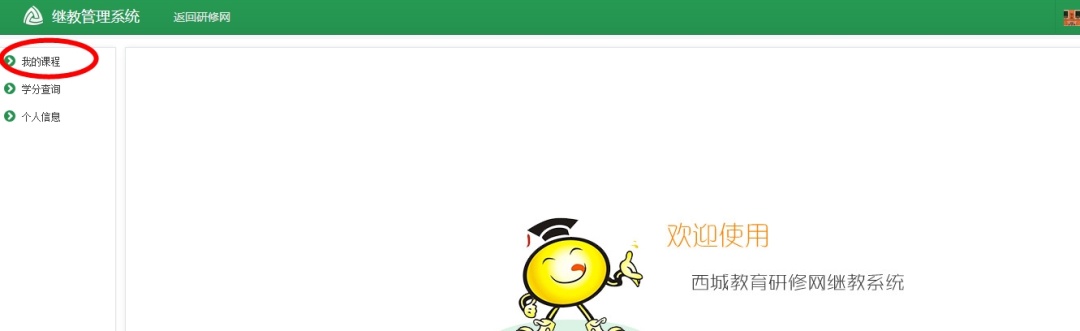 课程号：600614，小学数学三年级学生数学表达的研究，点击我要评价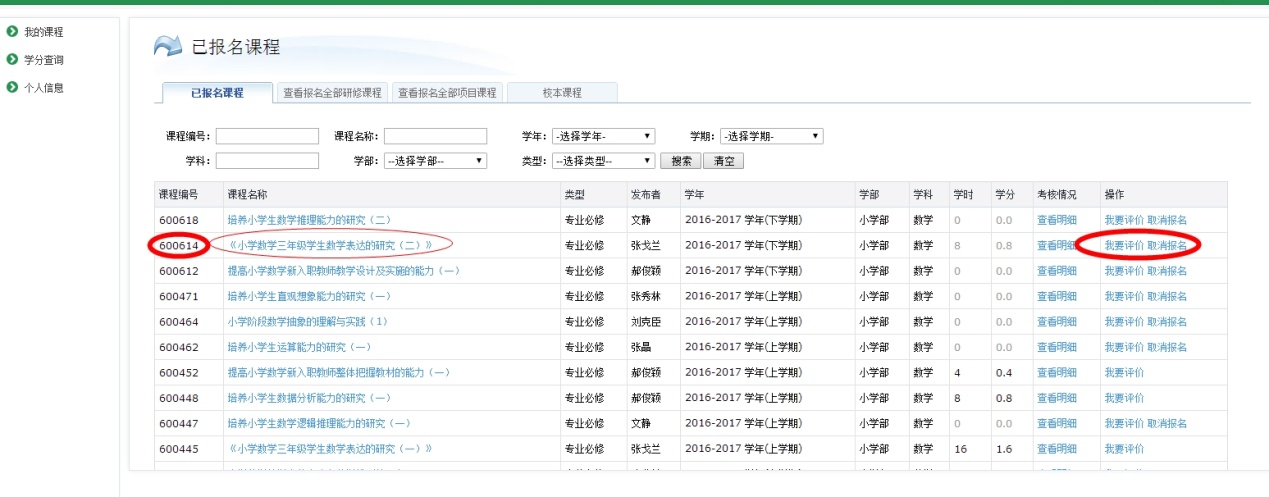 *课程号：600614，小学数学三年级学生数学表达的研究，点击我要评价，选择数学推理。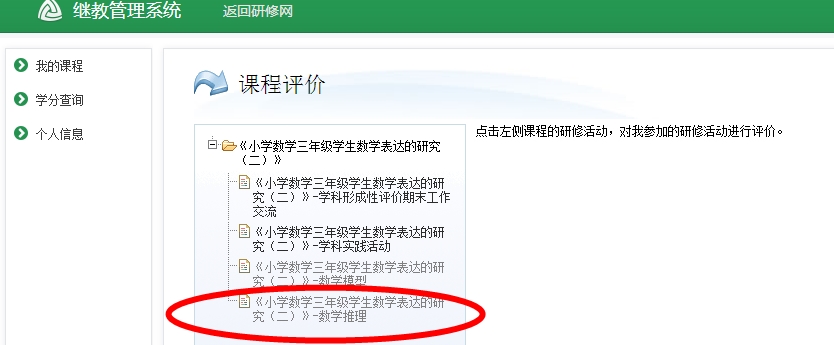 活动主题：小学美术学科青年教师教学基本功的提升（二）小学美术学科青年教师教学基本功的提升（二）活动形式：其他活动日期：活动时间：14:00主讲人：唐颖主讲人职称：主讲人职称：高级教师主讲人单位：北京市西城区教育研修学院北京市西城区教育研修学院北京市西城区教育研修学院北京市西城区教育研修学院主持人：唐颖唐颖唐颖唐颖活动地点：实验二小小劳技教室.进入方式1.（北门地下场馆楼梯口下行）2.（国旗杆楼梯口下行右转直行）实验二小小劳技教室.进入方式1.（北门地下场馆楼梯口下行）2.（国旗杆楼梯口下行右转直行）实验二小小劳技教室.进入方式1.（北门地下场馆楼梯口下行）2.（国旗杆楼梯口下行右转直行）实验二小小劳技教室.进入方式1.（北门地下场馆楼梯口下行）2.（国旗杆楼梯口下行右转直行）活动内容：青年备课组内研究课备课 1.试讲听课——《走访民间艺人》王京明 2.集体备课 注：请兼职教研员参加，其他老师自行备课。青年备课组内研究课备课 1.试讲听课——《走访民间艺人》王京明 2.集体备课 注：请兼职教研员参加，其他老师自行备课。青年备课组内研究课备课 1.试讲听课——《走访民间艺人》王京明 2.集体备课 注：请兼职教研员参加，其他老师自行备课。青年备课组内研究课备课 1.试讲听课——《走访民间艺人》王京明 2.集体备课 注：请兼职教研员参加，其他老师自行备课。